Как настроиться на рабочий лад?
Начать предлагаю с ресурсов Издательского дома «Первое сентября», где материалов за годы работы накопилось великое множество. По счастью, есть ваш покорный слуга, который готов профессионально погружаться в пучину сети, дабы извлекать жемчужины. Такие, как, например, статьи из архива газеты «Школьный психолог»: элементы саморегуляции для учителей (http://psy.1september.ru/article.php?ID=200303206) или техника психологической безопасности в работе педагогов (http://psy.1september.ru/article.php?ID=200303613). Стоит заглянуть и в кладовые фестиваля «Открытый урок», в разделы «Школьная психологическая служба» (http://festival.1september.ru/articles/subjects/24), где содержится масса полезных статей, от работы учителя по адаптации школьников до «Приемов психологического настроя на урок»http://festival.1september.ru/articles/607118/.
А вот, например, статья для школьного психолога, который может помочь педагогам настроиться для работы с родителями и детьми «группы риска» (http://festival.1september.ru/articles/625263/).
Записать в свою записную книжку алгоритм решения конфликтной педагогической ситуации можно по адресуhttp://nsc.1september.ru/2003/39/4.htm, а как найти выход из стрессовой ситуации, можно узнать на портале Педсовет.су (http://pedsovet.su/load/338-1-0-23673).
На сайте «Ваш психолог» обнаружился целый раздел, посвященный тренингам педагогов (http://www.vashpsixolog.ru/work-with-teaching-staff-school-psychologist/57-training-with-teachers). Здесь вы сможете освоить упражнения для развития рефлексии, научиться самодиагностике психического здоровья, поработать с разными технологиями педагогического взаимодействия.
Также, если заглянуть на ветку форума «Психологическое здоровье педагога» сайта Педсовет.орг (http://pedsovet.org/forum/topic5781.html), можно ознакомиться с приемами психогимнастики и борьбы со стрессами, почитать советы классному руководителю…
Кстати, на этом же форуме висит опрос, где 84% учителей указали, что на их самочувствие влияет организация рабочего времени. «Никогда не уставать и везде все успевать» – вот мечта! Но чудес не бывает, однако попробовать научиться грамотно распределять задачи, расставлять приоритеты и находить время на их эффективное решение можно. Пройдите тренинг «Тайм-менеджмент для учителя» по адресуhttp://nsportal.ru/shkola/psikhologiya/library/trening-taym-menedzhment-dlya-uchitelya-kak-uspevat-zhit-i-rabotat, полистайте статьи «Тайм-менеджмент для педагогов» на портале Завуч.инфо (http://www.zavuch.info/methodlib/97/59517) и «Тайм-менеджмент – управление временем» на Педсовете.су (http://pedsovet.su/publ/67-1-0-1428), запишитесь на модульные дистанционные курсы Педагогического университета «Первое сентября» http://edu.1september.ru/module/.
С новым учебным годом!Поговорим об учителе, о том, как он себя чувствует на уроке при возникновении конфликтной ситуации.
Наверное, у каждого из нас они возникали, и мы действовали в них в соответствии с собственным опытом, темпераментом, с наличием в той или иной степени ресурсного состояния.
Хочется спросить, а что вы чувствовали в такие моменты?
— Досаду. К ним со всей душой, хочется хоть чему-то научить, а они!..
— Раздражение. У меня тема, надо быстрей ее дать, а там разговоры.
— Безысходность. На минуту заинтересуешь, а потом опять шум. Несколько человек работают, хоть бы им не мешали.
— Злость. Сидят на всем готовом, в голове пусто, так хоть бы не хамили.
И как обычно мы реагируем в такой ситуации? 
— Перестань, как не стыдно, сколько можно, мы не успеем, завтра контрольная...
— Выйди вон, я докладную директору напишу, пусть разбирается...
Итак, если я правильно поняла, это — замечания, нарекания, порицания и т.п. А как мы это делаем? (Часто повышаем голос.) И приносит ли это желаемый эффект? (Редко.) Весь наш опыт говорит о том, что это малоэффективно.
А что вы чувствуете в этой ситуации?
— Вину, беспомощность, бессилие, страх, некомпетентность...
Помогает ли это разрешить ситуацию? 
Наверное, нет. Да еще и настроение портится из-за того, что не сдержались, давление поднимается, сердце хватает. И потом долго переживаем из-за того, что все не так складывается, как бы хотелось. Опускаются руки, не хочется идти на работу.
Экология учительского труда — это такая тема, которая поднимается редко. Сейчас очень много говорят о детях, об их проблемах. Не умаляя значения детских проблем, хочу все-таки сказать, что учитель, находясь в ресурсном состоянии, сможет гораздо эффективнее действовать в конфликтной ситуации, сохраняя при этом и свое здоровье, и здоровье детей.
Например: вы едете в троллейбусе в прекрасном настроении, ощущение такое, что можете горы свернуть. Троллейбус дергается — массивный мужчина наступает вам на ногу. Что делаете вы? (Доброжелательно, с юмором выходим из ситуации.)
А теперь вы бесконечно устали, сумки оттягивают руки. Вам наступили на ногу. Как вы реагируете? (Кричим, обижаемся, злимся. Даже слезу пускаем...) 
А в чем разница? В ресурсном состоянии.
Сейчас я хочу вам предложить несколько упражнений, которые помогут активизировать ваши ресурсы. Хочу напомнить, что умения и навыки возникают при многократном повторении. Когда вы чувствуете себя обеспокоенным, расстроенным, сердитым, то, скорее всего, ведете себя импульсивно и делаете то, что на самом деле прямо противоположно тому, что вы в действительности хотите.
Поэтому давайте потратим несколько минут, чтобы привести себя в состояние, наиболее подходящее для достижения положительного результата, то есть в состояние умиротворения.УПРАЖНЕНИЕ 1. «РАЗГЛАДИМ МОРЕ»Представьте себе какую-то конфликтную ситуацию. Проследите, какие ощущения возникают в вашем теле. Часто в таких ситуациях возникает дискомфортное состояние за грудиной (давление, сжатие, жжение, пульсация).
Закройте глаза, посмотрите внутренним взором в область грудины и представьте бушующее «огненное море» эмоций. Теперь визуально рукой разгладьте это море до ровного зеркала.
Что вы теперь чувствуете? Попробуйте еще раз.УПРАЖНЕНИЕ 2. «ШАРИК»Одна из особенностей нашего состояния в стрессовой ситуации — это напряжение всех мышц. Но напряженные мышцы не способствуют выходу из отрицательной ситуации, еще сильнее замыкая нас в ней. 
Вот почему следует усвоить прямо противоположную реакцию: расслаблять мышцы во всех тех случаях, когда возникает дискомфорт или стресс.
Расслабление мышц делает практически невозможным обычное протекание стрессовой ситуации, поскольку вы уже не сможете реагировать в этой ситуации так, как прежде.
Как же достичь расслабления? Вы наверняка знакомы с различными формами аутотренинга и имеете представление о расслаблении. Я хочу вам предложить упражнение, которое позволит быстро достичь этого состояния тем, кто уже знаком с основами расслабления.
Представьте себя в какой-либо конфликтной ситуации, отметьте, как напряглись ваши мышцы. Вообразите себя туго надутым воздушным шариком. А теперь развяжите веревочку и представьте, как шарик спускается (на выдохе: с-с-с-с...). 
Что вы теперь чувствуете? Повторим еще раз.УПРАЖНЕНИЕ 3. «ЗЕРНЫШКО»Сидя спокойно, в расслабленном состоянии, представьте, что в самом центре вашего существа есть маленькая частица, которая очень спокойна и счастлива. Не затронутая всеми страхами и заботами о будущем, пребывает она там в полнейшем мире, силе и счастье. 
До нее нельзя добраться, прикоснуться. Если вы пожелаете, ее можно представить в виде некоего образа — язычка пламени, драгоценного камня или потаенного озера, спокойного, с гладкой, без малейшей зыби, поверхностью.
Преисполненная глубокой умиротворенностью и радостью, спокойствием и силой, она находится в полной безопасности. Она там — глубоко в вас.
Представьте теперь, что это пламя, этот драгоценный камень или это озеро, находящееся глубоко, в самом центре, в самом ядре вас, — вы сами.
Представьте, что этот потаенный центр всегда пребывает в вас, оставаясь там таким же спокойным и тихим, через какие бы трудности вы ни проходили, и что, если вы захотите, то можете научиться в любой момент припоминать, что эта частица есть внутри.
А теперь представьте конфликтную ситуацию, когда-либо бывшую в вашей жизни. Войдите в нее. Что вы чувствуете? Вспомните о вашей внутренней частице умиротворенности, счастья и силы. Увеличьте ее до размера вашего тела. Что вы теперь чувствуете?УПРАЖНЕНИЕ 4. «ПРОШЛОЕ»Представьте, что вам повезло и вы проводите свой отпуск в Италии и беззаботно рассматриваете развалины древней Помпеи. День тихий и солнечный. Оглядываясь вокруг, вы видите свидетельства повседневной жизни прошлого: улицы, дворики, дома... Сотни лет тому назад здесь жили люди, работали, общались, создавали семьи.
Представьте, что в этом тихом месте вы увидели колонну, на которой начертана надпись: «Сегодня я преисполнен ужасом и гневом — ученик нагрубил мне». Обратите внимание, как вы себя чувствуете. Возможно, вы ощутите некоторое сочувствие и даже симпатию к написавшему, но практически останетесь спокойными.
Затем представьте себя этим человеком, вообразите, что проблема, начертанная на колонне, — ваша, и что с того времени, как все это случилось, прошло почти две тысячи лет. При этом обратите внимание на то, какие ощущения вызывает у вас эта проблема.УПРАЖНЕНИЕ 5. «ВНУТРЕННИЙ РЕБЕНОК»Обычно в фрустрирующей ситуации включается наш «внутренний ребенок», и мы начинаем действовать исходя из этого эго-состояния. А как обычно действуют дети в ситуации, которая им не нравится? Топают ногами, кричат, обзываются, обижаются и плачут, стараются спрятаться или убежать.
А мы? Правда, похоже? Это и естественно. Именно эго-состояние отвечает за наши чувства. И когда плохо нам, плохо и нашему «внутреннему ребенку».
Сейчас, пожалуйста, представьте себя маленьким ребенком 4–5 лет. Внимательно рассмотрите, во что вы одеты, какие у вас волосы, какое выражение лица. Теперь подойдите к этому ребенку, угостите его чем-нибудь, приласкайте, возьмите на руки и скажите: «Я тебя очень люблю (ласковое имя) и всегда буду беречь и защищать». Посмотрите, как теперь выглядит ваш ребенок, прижмите его к себе.
Уменьшите ребенка до размеров горошины и положите в свое сердце. Посмотрите, как он там себя чувствует. А как себя чувствуете вы?Мы сделали с вами несколько упражнений, одни из которых успокоят вас, когда вы наедине с собой («Прошлое», «Зернышко», «Внутренний ребенок»), другие помогут быстро в любой ситуации («Разгладим море», «Шарик»).
А когда вы освоите их все, то и «Зернышко», и «Внутренний ребенок» можно будет использовать непосредственно в конфликтной или любой другой ситуации, где вы ощущаете дискомфорт.
Многие эксперименты обнаружили, что существует лишь один фактор, который реально препятствует успешному самоуспокоению, и этот фактор — непонимание того, что самоуспокоение может быть достигнуто произвольно.
Большинство людей не осознают, что сами создают собственное настроение и, следовательно, сами могут изменить его, и что такие изменения вполне естественны и нормальны.
Если вы себе позволите, то вполне можете привести себя в следующее спокойное состояние: «В целом все нормально, а теперь давай-ка посмотрим, что же я могу сделать с этой проблемой, в этой ситуации?»
Даже если вы не сразу найдете, как ситуацию разрешить, вы сохраните свое здоровье и не будете усугублять негативных отношений с учащимися, так как перестанете кричать и раздавать оценочные суждения, что, надо признать, не нравится никому.
Постепенно ситуация изменится, поскольку изменится реакция на нее. И если раньше вы позволяли манипулировать вами (ученики нажимали соответствующие кнопочки, а вы выдавали соответствующее поведение), то теперь вы становитесь хозяином своего поведения.
А это уже достижение. С этим уже легче жить.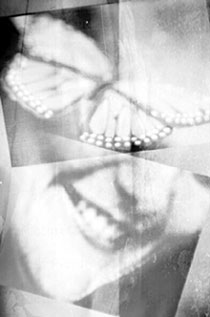 СОЗДАЙ СЕБЕ НАСТРОЕНИЕЭлементы саморегуляции для учителей